SQL ProfilerHow to access SQL profiler?On Window screen:Start -> All programs -> Microsoft SQL server 2005 -> Microsoft SQL server Management Studio.Username : catuserPassword: 4testingClick on “Connect” buttonOn Management Studio screen , click on Tools -> SQL profilerHow to set a new template in SQL profiler:On SQL profiler screen:Click on New template button or File -> Templates -> new template.On Trace Template Properties screen , you will see 2 tabs: General and Events Selection.Type in Template Name whatever name you want.

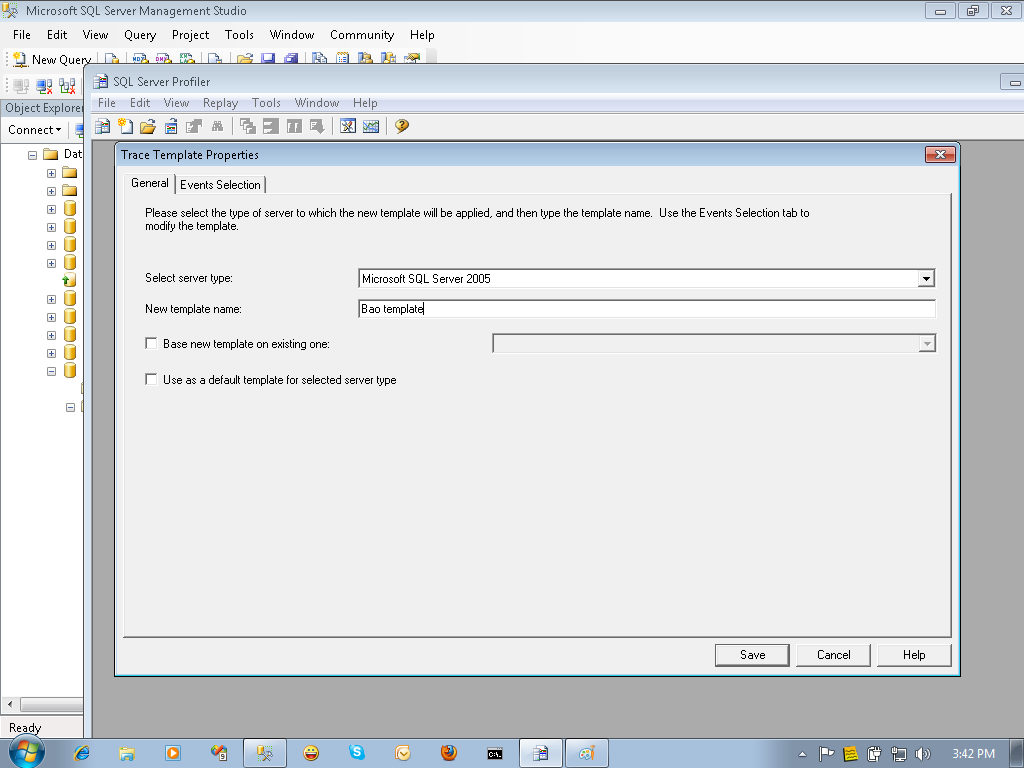 Choose Events Selection tab.In this step , you can choose something that you want to get traces
   Ex: Choose TSQL, CHECK on SQL:Batcompleted , SQL:BatchStarting, SQL: StmtCompleted, SQL: StmtStarting. SQL:StmtRecompile.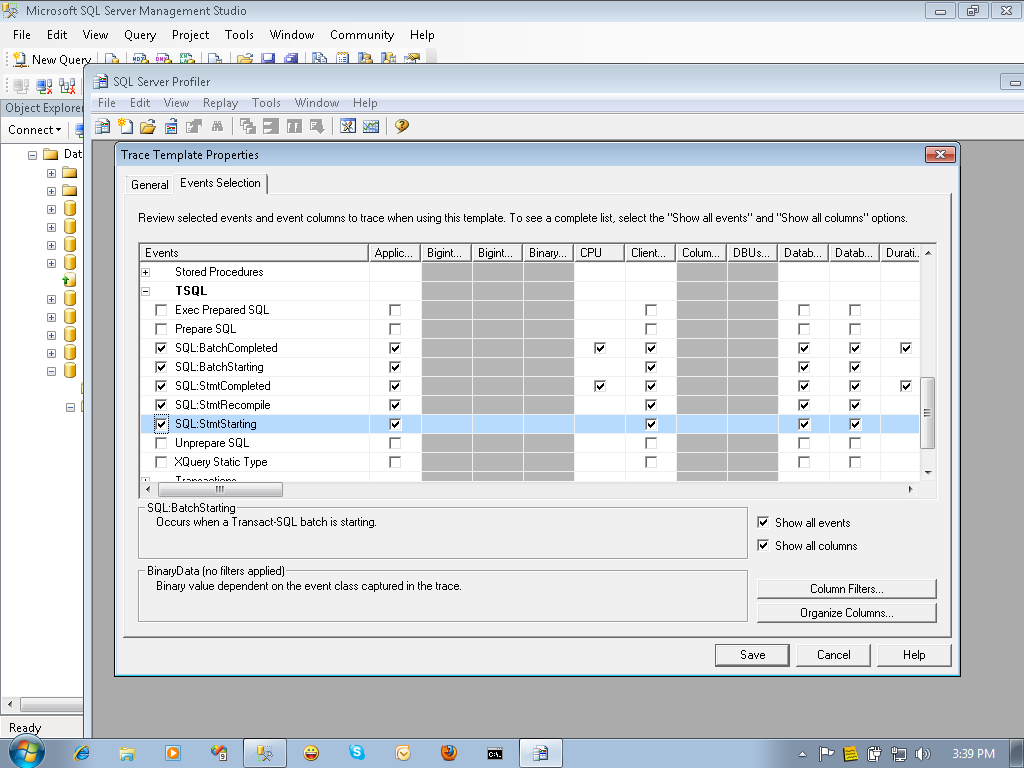 Then you click on Column Filters, choose Hostname and type in your computer hostname by click on  +Like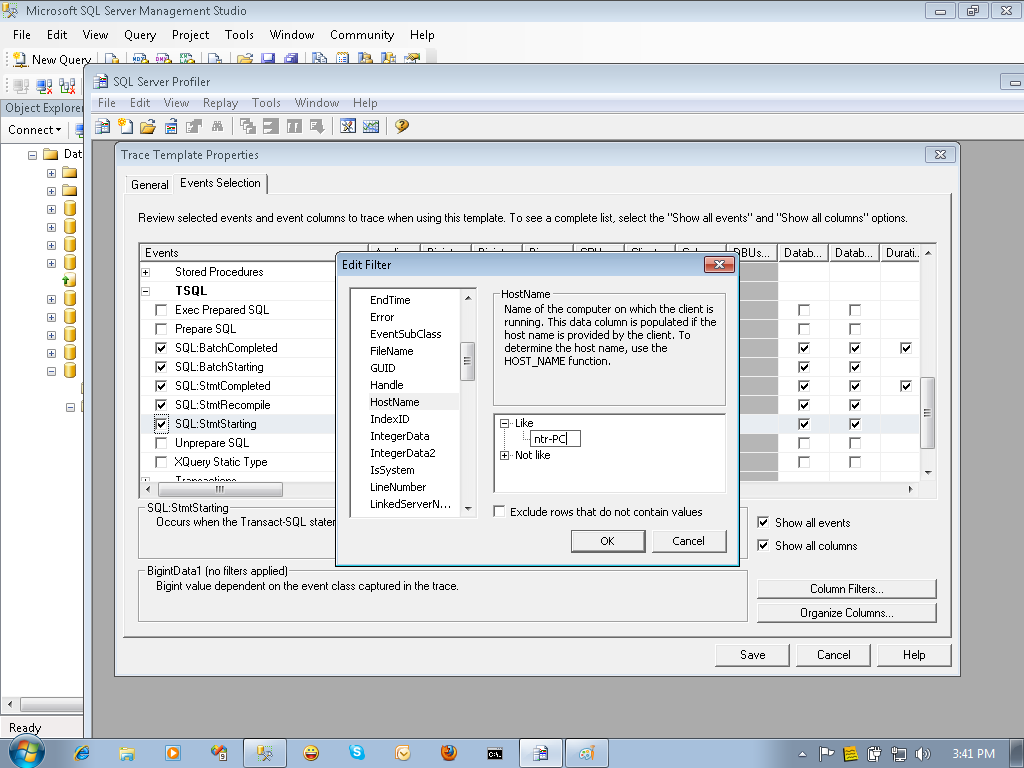 Save and run it.How to use SQL profiler:On SQL profiler screen:Click on New Trace button or File -> New TraceConnect again with your username and password.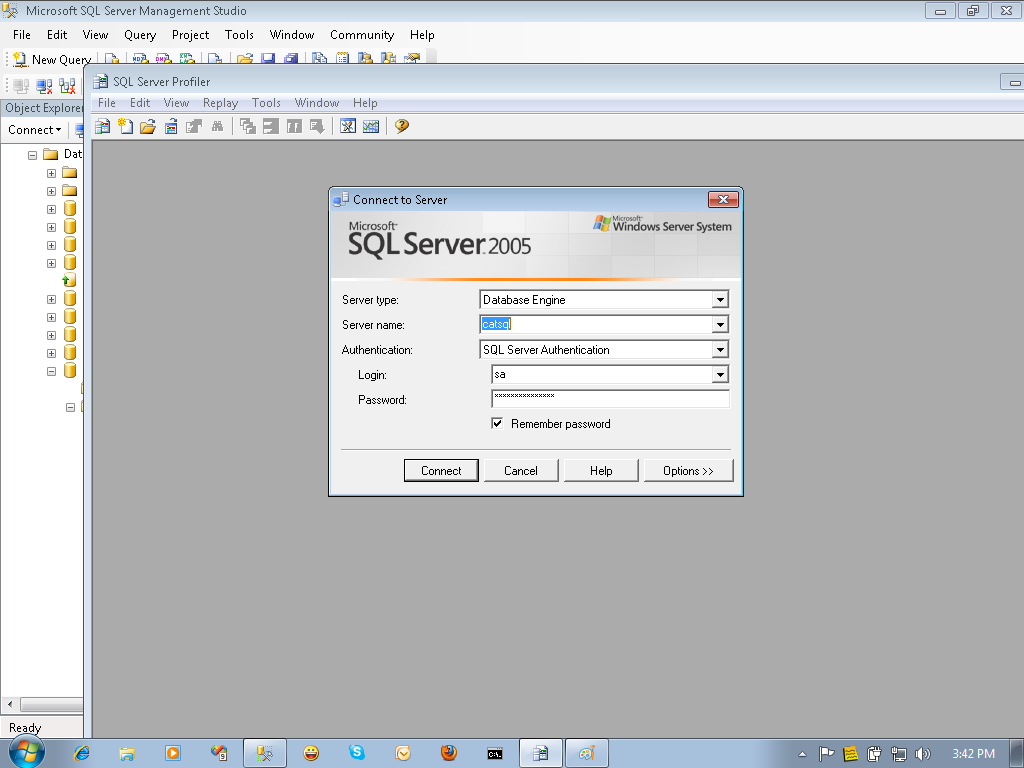 Click on connect button.On Trace properties screen, type in Trace nameOn Use the template box , choose your template that you created.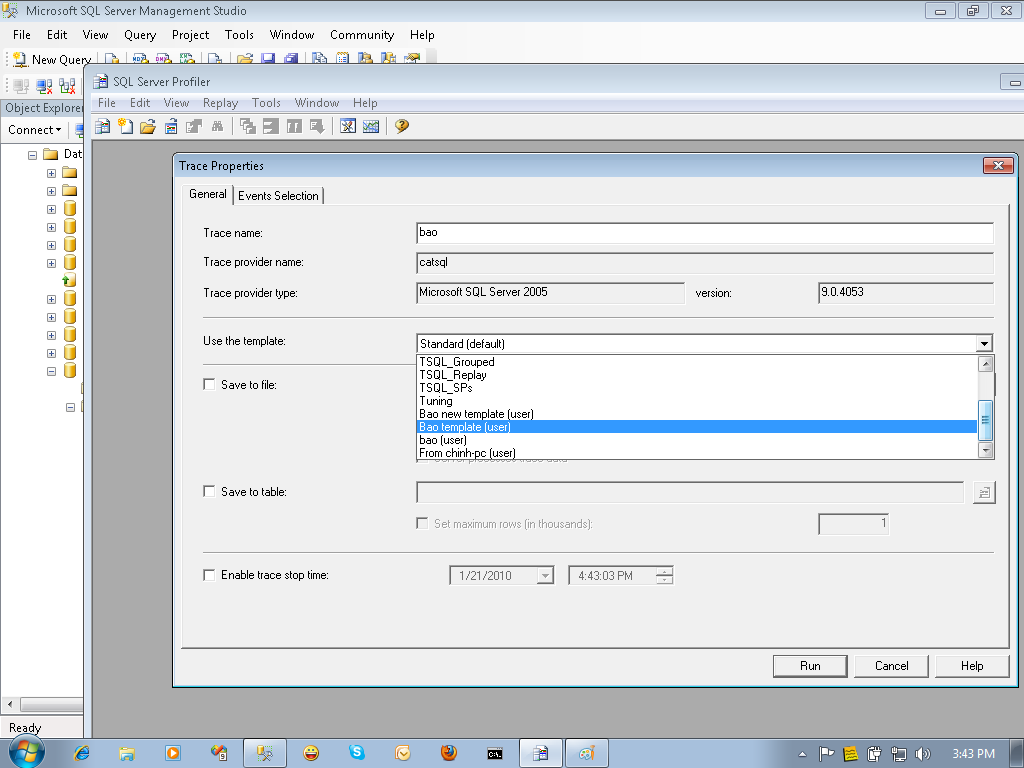 Click on Run buttonMake a simple query and run it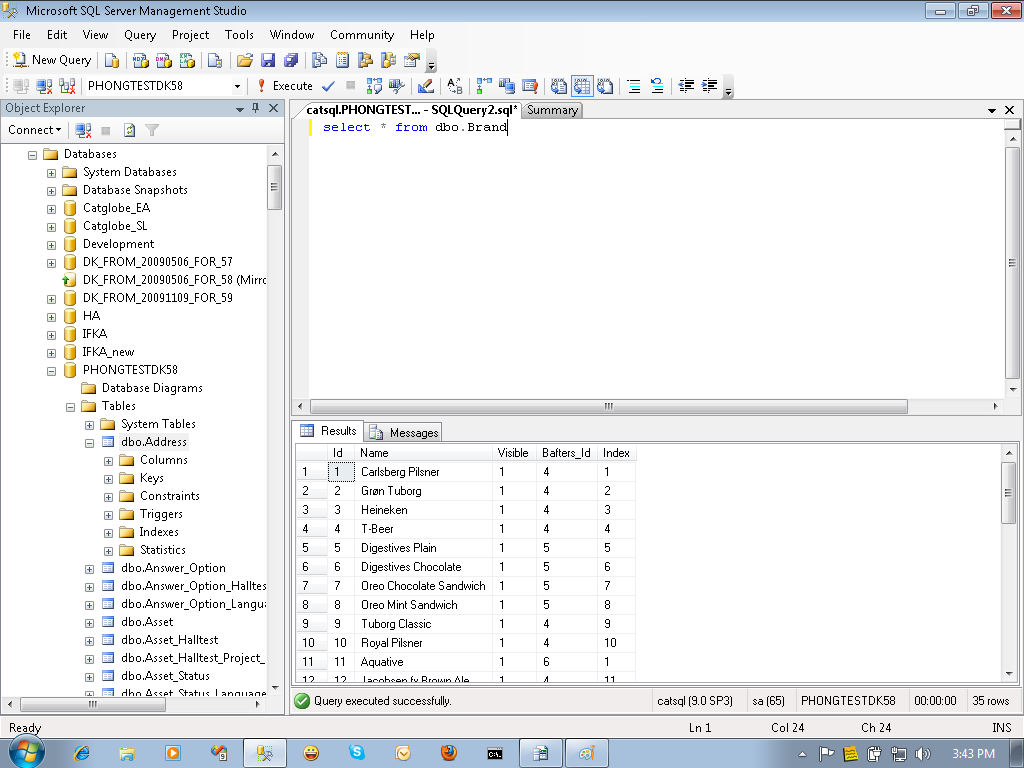 Open SQL profiler , you will see the traces.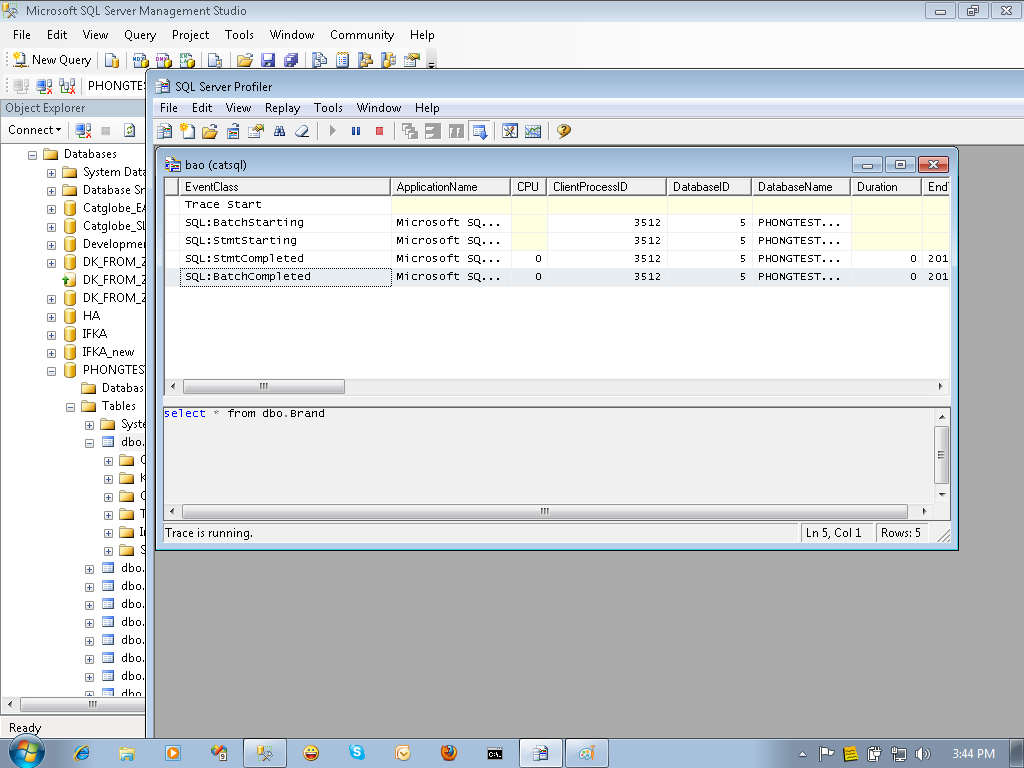 ============================THANK YOU====================================